SDM College (Autonomous) Ujire-574240IQAC meeting Proceedings Date: 07.09.2020Agenda:Reading the minutes of the previous meeting & action taken reportAQARs-2018-19 and 2019-20 RegardingParamarsh ActivitiesAppointment of NAAC Coordinator & reconstitution of IQACQuality Initiatives : 1. College Level Initiative                                            2. Committee / Department Level InitiativeBrief Reports by Criteria Chairmen about NAAC Preparation.Any OtherThe meeting was held on 7th September 2020 at 3.00pm in the seminar hall. The deliberations are stated below:Members present:Members:Members not present: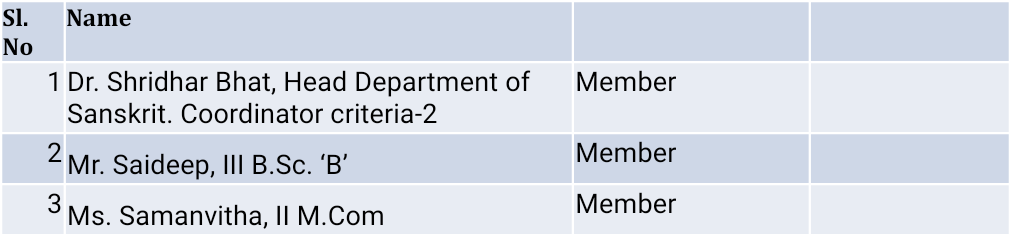 Dr. Satheeshchandra. S, IQAC Chairman welcomed the members and placed the agenda before the honourable members for deliberations.Agenda-1 Reading the minutes of the previous meeting & action taken reportDr. Shankaranarayan K, IQAC Coordinator presented the minutes of the meeting held on 10 October 2019 and Action Taken Report.The members noted the action taken and made the following suggestions:Resolved to approve the minutes and ATR with all recommendations The agenda was approvedAgenda-2AQARs-2018-19 and 2019-20 RegardingDr. Shankaranarayana  K Coordinator presented the report regarding the AQAR submission.Dr B Yashovarma suggested the IQAC  to write to the NAAC regarding the delay of submission of AQAR 2019-20 on account of the late semester end exam (Due to Pandemic Covid 19)Resolved to  approve the recommendation Agenda-3Paramarsh ActivitiesProf. SN Kakathkar, NIRF Coordinator presented the brief report of the programmes conducted under Paramarsh Scheme.Recorded the appreciation for the conduct of Paramarsh activities.Resolved to approve the report.Agenda -4Approval for Appointment of NAAC Coordinator & reconstitution of IQACThe members recommended that the appointment of the coordinator for NAAC and reconstitution can be decided by the core committee. The principal is authorised to undertake thisThe members approved the recommendationAgenda-5Quality Initiatives : 1. College Level Initiative                                 2. Committee / Department Level InitiativeThe principal read out the list of initiatives for for the year 2020-20 ( both the Dept/committee level  and college level)The list is as follows:Criteria 1.Finalising the draft of POs,  PSOs, COs. B. Enhancing the number of elective courses, C. Integrating Internships, Value additions, field visits and projects in to curriculum Criteria-2Increasing the use of ICT in TLE, (Online programmes).  B. Developing a comprehensive support system for slow learners and advanced learners, C. Developing a system to assess the graduate outcomes. E. Adopting more ICT enabled assessment systemCriteria 3Enhancing extension programmes, B. Conducting workshops on research methodology, IPA, Skill Development programmes  C. Enhancing publications, Collaborations, and strengthening the research, D. Student staff exchange programmes, OJT, projectsCriteria 4Enhancing e resources, B. Enhancing library use, C. Enhancing the number of video lecturesCriteria 5Enhancing training programmes, B. Involving alumni in career mentoring, alumni teaching,  Criteria 6Enhancing FD activities, B. Motivation to staff to participate in seminars/workshops and other academic meets, C. Conducting Audits, D. Strengthening Documentation- EERPMS, E. Enhancing the public service for generation of funds.  Criteria 7More number of social oriented programmes- environment conservation, water conservation, greenery protection  B. Conducting programmes on gender equity , human values, rights and duties, C. Audits- green campus, carbon neutral audit, energy audit, environment audits, D. Enhancing programmes for social harmony GeneralFinalising the Policy Book, B. Best Practices Book, and Handbook of institutional initiatives, Increasing the number of Webinars, Staff development programmes (teaching as well as non teaching programmes), Enhancing Online mode of teaching.The schedule is given below:Criteria 1.Criteria-2Criteria 3Criteria 4Criteria 5Criteria 6Criteria 7General2020-21  IQAC PlanSuggestions:Mr. Danajaya Rao suggested: To have more collaborations for research through Alumnin   To Enhance  alumni collaboration for  researchTo hold Campus Recruitment, a mega event through the alumniTo strengthen researchTo associate with organisations like Rotary club for socially beneficial programmesTo work in a team. Through the IQAC,  initiatives to be undertaken for the development of the collegeTo collaborate with foreign universities for academic research activitiesDecided to plan and implement the above suggestions. The concerned committees- Research Committee, social responsibility committee, alumni committee to undertake these tasks.The august house approved plans of the collegeAgenda- 6Reports by Criteria Chairmen about NAAC Preparation.The criteria chairpersons ( Mr. Ganesh Nayak, Criteria-1; Dr. Vishwanath P, criteria-2;  Dr. Shalip Kumary Criteria-3; prof. Ajoy Kombrabail, Criteria-4; Dr. Kumar Hegde, Criteria-5; Prof. Nanda Kumari- Criteria-6; Dr. Bhaskar Hegde, Criteria-7) presented reports on the preparation made for NAAC under each criteria.Dr. B Yashovarma suggested to undertake all the care and precaution while preparing the institutional Self Study Report. The college needs to be elevated to a higher level  NAAC grade from the last grade of 3.61. Suggested all criteria chairpersons to thoroughly plan and meticulously implement for the quality enhancement of the institution.Decided that the faculty shall have plans with clearly defined targets and reach the targets.The august house approved the reports and recommendations Agenda -7Any otherRecorded the Suggestions made to elevate the institution to an international levelSelected SRP to be uploaded the college websiteThe meeting was adjourned at 5.45pm with the vote of thanks by the IQAC Coordinator.Dr. Shankaranarayan kCoordinator IQAC .................Sl. NoNameDesignationSignature1Dr. B. Yashovarma
Secretary, SDME Society®, UjireAdvisorS/d2Prof. Satheeschandra S.
PrincipalChairmanS/d3Dr. Shankaranarayana K
Head, Dept of EnglishCoordinatorS/d4Dr. B .P. Sampath Kumar
Registrar(Admin) & Head, Dept. of KannadaMemberS/d5Mr. Shanthiprakash
Registrar(Evaluation) & Head, Dept. of StatisticsMemberS/d6Dr. B. Ganapayya
Dean (PG Studies)MemberS/d7Dr. P.N. Udayachandra
Dean(Commerce) & Head, Dept. of CommerceMemberS/d8Dr. A. Jayakumar Shetty
Dean(Humanities) & Head, Dept. of EconomicsMemberS/d9Mr. Ajoy Kombrabail
Head, Dept. of Business Management & Co-ordinator, NAAC Criteria – IVMemberS/d10Mr. Shashishekhar N. Kakathkar
Dean(Science) & Head, Dept. of PhysicsMemberS/d11Dr. B. A. Kumara Hegde
Head, Dept. of Botany & Co-ordinator, NAAC Criteria – VMemberS/d12Dr. Shalip Kumari
Head, Dept. of Political Science & Co-ordinator, NAAC Criteria – IIIMemberS/d13Dr. Vishwanath P.
Head, Dept. of Chemistry & Co-ordinator, NAAC Criteria – IIMemberS/d14Mrs. K. P. Nanda Kumari
Associate Professor, Dept. of Chemistry & Co-ordinator, NAAC Criteria – VIMemberS/d15Mr. Bhaskar Hegde
Head, Dept. of Journalism & Co-ordinator, NAAC Criteria – VIIMemberS/d16Mr. Ganesh Nayak
Head, Dept. of Mathematics & Co-ordinator, NAAC Criteria – IMemberS/d17Mr. Yuvaraj Poovani
Office SuperintendentMemberS/d18Mr. Dhananjaya Rao B. K.
Advocate BelthangadyMemberS/d19Dr. Joseph N. M.,
Associate Professor, Dept. of Economics, Sacred Heart College, MadanthyarMemberS/dSl. NoParticulars and serial Number of the resolutionsObservationsSuggestions1NAAC preparation (1)The august house noted and recordedHowever, as the time available is short the following suggestions are made:1. To speed up the preparation and to take steps to enhance the performance of the college. 2. Criteria chairmen to plan and execute in a time bound manner2Open Elective Courses(2)The august house noted and recordedSuggested:1. To offer all of them.2. The distribution of teaching hours should be : out of 24 hours 8hrs are to be tutorial hrs and 16hours for project/practicals/self study3Paramarsh workshop(3)The august house noted and recorded as done-4Review Mechanism(4)The august house noted and recorded as being done regularly However, suggested for a thorough review and record the observations 5Policy Book(5)The august house noted and recorded as done Suggested:1. To review before finalising.2. To send to Mr. Dhananjay for his feedback3. To review minutely the safety policy6Plagiarism check-Suggested:1. To select a few dissertations from PG Departments and get them checked at the sister institution (MBA Institution at Mysore)2. To inform Dr. Muruganad to undertake this in the first phase 7FDPs: IPR, Mentoring, Blooms’ Taxonomy, Research Methodology, ICT use, innovative Teaching.The need for training programmes  for both the teaching as well as non teaching was expressedSuggested:To hold the workshops/Training programmes of longer period.To hold workshop exclusively on mapping of outcomes with assessmentConcerning IPR: Mr. Dhananjay Rao suggested to contact Mr Manish Salian , an expert in this regard.8PBSA to non teaching Recorded as a good initiativeSuggested:To continue the   appraisal system9AAANoted as not done due to Pandemic Covid 19Suggested:To hold it in the last week of September /first week of October 202010Perspective plan and Road mapRecorded as available and used while planning institutional programmesSuggested:1.To list out the tasks pending  2.The core committee to discuss and plan for implementation of the pending tasks11Alumni Association RegistrationNoted the efforts of the college and recordedSuggested:1. To speed up the process12Computer based self generation of question papersNoted that Question banks of most of the subjects have been uploaded.Remaining in progressSuggested:1. The Departments to prepare the question banks for the remaining subjects soon and upload2. The Exam section to conduct the next exam by using computer generated question papers13Mangalore University Research Centre RegardingNoted and recorded the developmentsSuggested:1. To undertake the follow up for recognition to Guides14Mechanism to assess the learning outcomesTo intimate Dr. Ganraj and Dr Muruganadaas a trial for two departmentSl NoInitiatives PurposeFaculty in chargeTarget date1Review and Updating PO, PSO, COCurriculum objectivesDeansSeptember 20202Integration of Internships in curriculum Hands on trainingHoDsSoon after semester end exam3Value added coursesTo give additional inputsHoDsOne each every semester4Field visitsExperiential Learning Faculty in the DeptTwo days visit: one day each in each semester5Student projectsSelf learningFaculty in the department 10 projects minimum6Feedback: collection, analysis and Action Taken ReportCurriculum developmentFaculty in the dept2020 October end7Elective coursesProviding more scopeDept/Registrar3/4 optional courses in each semesterSl NoInitiatives PurposeFaculty in chargeTarget date1Adopting more student centric methodsAdopting new pedagogy HoDsTo list out and submit before October end 20202Assessment of learning levels and support to slow and advanced learners diagnostic survey and remedial drillSupport to slow learners, advanced learnersDept FacultyTo undertake soon after the first test and report before the end of the semester3Academic Calendar- lesson plan and diaryPlanning and executionPlanning committee/FacultyDay wise plan in the diary/ weekly review by HoD/ monthly review by Deans5Assessment of prog/ course outcomesEvaluating the attainment of programme outcomesDr. Ganaraj and Dr. MuruganadPlan and submit before the end of September 20206Exam reformsOnline BOEDigiLockerquestion paper – softcopyRegistrar2020-21 Sl NoInitiatives PurposeFaculty in chargeTarget date1Extension programmesAwareness/ orientation to the public on social issuesFaculty in the deptDepartment to conduct One each in each semester2Organising workshops/seminars on research methodology, intellectual property rights, skill developmentTo educate about the research methodology, intellectual property rights, skill developmentResearch committeeTwo in the academic year3Research: PhD, publications, guideshipDeveloping research cultureFaculty1 or 2 compulsory publications in  a year4Use of plagiarism software for checking the originality of the papers: researchers, students, faculty.Research ethicsFacultyMandatory 5Incubation and Entrepreneurial CentreTo provide guidance and motivations to students of the institution and neighbouring institutions for projects and self employment Dr. Rakesh TSeptember 20206Research centreTo motivate and guide the researchersResearch committee September 20205Collection of every detail with regard to publications including UGC recognised or not, the copy of the paper published to the Data centre/EERPMS  Details are required for NAAC.Faculty30th September 6Collaborative programmes: research, faculty exchange, student exchange, internship, OJT, Project work.Maximising the use of the available resources.FacultyOne each from the department per year7MoUsCollaborating for better understanding and accessDeptMinimum one from each department Sl NoInitiatives PurposeFaculty in chargeTarget date1Use of libraryEnhancing the use of libraryFacultyAs per the guidelines by the authority2Suggesting the subject specific journals/ e booksEnhancing the library useDept15th of September 3Enhancing the use of recording facility for e lecturesDeveloping more resourcesFacultyOne video per topic (minimum)4Enhancing the facilities: library resources, ICT facilitiesInfrastructure enhancement College2020-21l NoInitiatives PurposeFaculty in chargeTarget date1Training programmes: soft skill/ personality development/ communication skills/life skills/career opportunities/capacity building/competitive examsAdditional inputs to make students are more employableDept/Career guidanceOne each2Conducting cultural and other competitionsEnhancing opportunities for developing the competitive spiritCommittees/deptAnnual competitionsUniversity/state/national level competitions3Alumni involvements- more interactionsMaximising the use Human ResourcesDepts/committee8 interactions in a semester4Strengthening placement/vertical growth to higher studiesTraining for higher employability skillsplacement cell/deptsIncreasing the number of skill enhancement programmesSl NoInitiatives PurposeFaculty in chargeTarget date1Professional development, administrative programmesEnhancing the effectiveness in the professionFDP CommitteeOne training programmes to non teaching2Participation in academic seminars/ orientation programmesUpdating the knowledgeFacultyAt least 5 per year3AAAAuditIQACOne per year4Exploring more fields in EERPMSUser friendly fieldsCore committee September 20205Strengthening Data centreTo store the data at a centreCore committee to advice and give directions2020-21Sl NoInitiatives PurposeFaculty in chargeTarget date1Gender equity programmes Awareness creationWomen Development cell/ internal Complaint Cell/ Grievance Redressal Cell One per semester2Conducting sensitisation programmes on constitutional obligations, values, rights, duties, responsibilities of citizensAwareness creationNSS/NCC/pol. Science dept/Women Development cell/ internal Complaint Cell/ Grievance Redressal Cell One each on each topic3Commemoration of days, events,  festivalsTo develop social harmony and healthy practicesHostels/Student Welfare committeeThroughout the year4Audits- green campus, carbon neutral audit, energy audit, environment auditTo assess and plan For better environmentSocial responsibility committee September and October 2020Sl NoInitiatives PurposeFaculty in chargeTarget date1Policy bookTo have written institutional guidelinesDeansSeptember 20202Best Practice HandbookTo have a documentDeansSeptember 20203PBSA: to non teaching staffTo include all staffAudit committee September 20204WebinarsNationalCollege2 per semestercan be increased5Enhancing Online mode of teachingAlternative mode during Covid19College/DeptModalities to be worked outSl. NoQuality Initiatives Target1Enhancing Online Mode of TeachingMore than 30%2Integrating online coursesElective courses and value added courses3To continue the Mentorship Initiative (Paramarsh) of the NAAC Supporting all the eight mentee  institutions to go  for NAAC accreditation 4To Establish Research Labs/Centres affiliated to Mangalore UniversityTo set up separate centre5To undertake funded research Projects from govt and non government organisations10 projects during 2020-216To Conduct Faculty Development Programmes4 7To strengthen the Wall of Good willTo give more publicity and enhance its use8To construct Car Parking at pg centreTo Construct a New Block forCommerce Department Long term plan The roof and the ceilings were replaced. The whole building was whitewashed 9To conduct National seminars 05 10To conduct school/village adoption  0211To organize guest lectures 5012To enhance the number of Wall magazine issues Digital -10013To conduct research methodology workshop 214To conduct IQAC Workshop 215To  conduct civic sense campaigns 30116To conduct field  visits 1517To increase alumni interactions 5018To conduct Grama Swaraj Programmes 219Self help group visits 3020To conduct legal awareness programmes 121Environment protection campaigns 522Computer aided content Creation –PPT,                   e Lectures, Videos 25023Documentary creation 3024Faculty exchange programmes 5 25Internships 20026HRD Training Programmes 1027Extension Programmes 25 28Reconstitution of the committees both functional and statutory committeesReview29Jnana Mantapa, KnowledgeSharing: In house Faculty Knowledge Sharing programme once in Fifteen days, 14thand 28th of every month1030Documentation of Institutional Policies 2ND PhaseStrengthening Data Centre31Curricular Revision: To include Skill ComponentPG Section32Academic and AdministrativeAudit (AAA) PBSA, Weekly Campus audit, students Appraisal, IEAS1All other assessments33Upgradation of Documentation System In line with NAAC /IQARStream lining the process34Bringing out a Booklet of the responsibilities of the employeesA booklet of the responsibilities was brought out35Faculty Capacity Building Training Progammes 2236Content Creation for Wikipedia 50 38 Swacch Bharth programmes: to organize on a wider scale through NSS/NCC/RR and all Departments andCommittees5 39Share Lecture Series 20 40Project Guidance to High Schoolstudents 2041Conference on NAAC new Guidelines 1 42To organize Inter/Intracollegiate FestivalJenkar